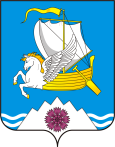 В соответствии со статьей 45 Градостроительного кодекса РФ, руководствуясь Уставом муниципального образования Переволоцкий район Оренбургской области и на основании заявления ООО «Самарский научно-исследовательский и проектный институт нефтедобычи» от 14.01.2022 № б/н:1. Разрешить разработку ООО «СамараНИПИнефть» документации по планировке территории  объекта  АО «Оренбургнефть»: 8222П «Техническое  перевооружение нефтесборного трубопровода «АГЗУ-4-УПН Вахитовская» (ПК00+00-ПК51+10) (0406_3-18)», расположенного на территории муниципальных образований  Кичкасский сельсовет, Кубанский сельсовет Переволоцкого района Оренбургской области в границах земельных участков с кадастровыми номерами 56:23:0000000:4004, 56:23:0000000:445, 56:23:0000000:4914,  56:23:0000000:5065,  56:23:0709002:46,56:23:0706001:93, 56:23:0709002:52, 56:23:0709002:65, 56:23:0000000:797, 56:23:0000000:5066, 56:23:0000000:5067, 56:23:0709002:59, 56:23:0000000:5109, 56:23:0709002:78, 56:23:0000000:5323, 56:23:0709002:49, 56:23:0000000:784, 56:23:0000000:785, 56:23:0000000:824, 56:23:0000000:826, 56:23:0706001:92, 56:23:0709002:47, 56:23:0709002:51  кадастровых  кварталов муниципального образования Кичкасский сельсовет 56:23:0709002, 56:23:0709003, 56:23:0706001; муниципального образования Кубанский сельсовет 56:23:0810001 за счет средств заявителя.2. Состав и содержание документации по планировке территории  объекта АО «Оренбургнефть»: 8222П «Техническое перевооружение нефтесборного трубопровода «АГЗУ-4-УПН Вахитовская» (ПК00+00-ПК51+10) (0406_3-18)» определяются в соответствии с постановлением Правительства РФ от 12.05.2017  № 564 «Об утверждении положения о составе и содержании документации по планировке территории, предусматривающей размещение одного или нескольких линейных  объектов». 3. Сроки разработки документации по планировке территории:- начало разработки - с даты утверждения постановления «О разрешении подготовки документации по планировке территории объекта АО «Оренбургнефть»: 8222П «Техническое перевооружение нефтесборного трубопровода  «АГЗУ-4-УПН  Вахитовская»  (ПК00+00-ПК51+10)  (0406_3-18)»;                                                                                                                                                                                                                                                                                                                                                                                                                                                                                                                                                                                                                                                                                                              - окончание разработки - срок не ограничен.4. Постановление от 02.02.2022  № 75-п «О разрешении подготовки  документации по планировке территории объекта АО «Оренбургнефть: 8222П «Техническое  перевооружение нефтесборного трубопровода «АГЗУ-4-УПН Вахитовская» (ПК00+00-ПК51+10) (0406_3-18)» признать утратившим силу.5. Контроль за исполнением данного постановления возложить на исполняющего  обязанности  заместителя главы администрации района по оперативному управлению и экономическим вопросам Ермоша А.В.6. Постановление вступает в силу со дня его опубликования в газете «Светлый путь» и подлежит размещению на официальных сайтах муниципальных образований Переволоцкий район, Кичкасский, Кубанский сельсоветы Переволоцкого района Оренбургской области.Глава района                                                                                    Г.В. ЩербаковРазослано: Ермошу А.В, отделу по архитектуре, капитальному строительству и инвестициям, МО Кичкасский сельсовет, МО Кубанский сельсовет, АО «Оренбургнефть», ООО «СамараНИПИнефть», редакции газеты «Светлый путь», главному специалисту по информационной безопасности, информатизации и связи администрации района, прокурору.                  АДМИНИСТРАЦИЯ       ПЕРЕВОЛОЦКОГО РАЙОНА       ОРЕНБУРГСКОЙ ОБЛАСТИ               ПОСТАНОВЛЕНИЕ                 08.02.2022_№ 91-пО разрешении подготовки докумен-тации   по  планировке  территорииобъекта      АО    «Оренбургнефть»:8222П «Техническое  перевооруже-ние  нефтесборного   трубопровода «АГЗУ-4-УПН            Вахитовская»(ПК00+00-ПК51+10)   (0406_3-18)»